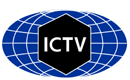 Part 1: TITLE, AUTHORS, APPROVALS, etcAuthor(s) and email address(es)Corresponding authorList the ICTV Study Group(s) that have seen this proposalICTV Study Group comments and response of proposerICTV Study Group votes on proposalAuthority to use the name of a living personSubmission datesICTV-EC comments and response of the proposerPart 3: TAXONOMIC PROPOSALName of accompanying Excel moduleAbstractText of proposalSupporting evidenceTable 1. Identity percentages seen between nucleotide sequences of viral genomes of recognized and tentative new sobemoviruses retrieved from NCBI GenBank. Multiple sequence alignment was obtained using MUSCLE algorithm.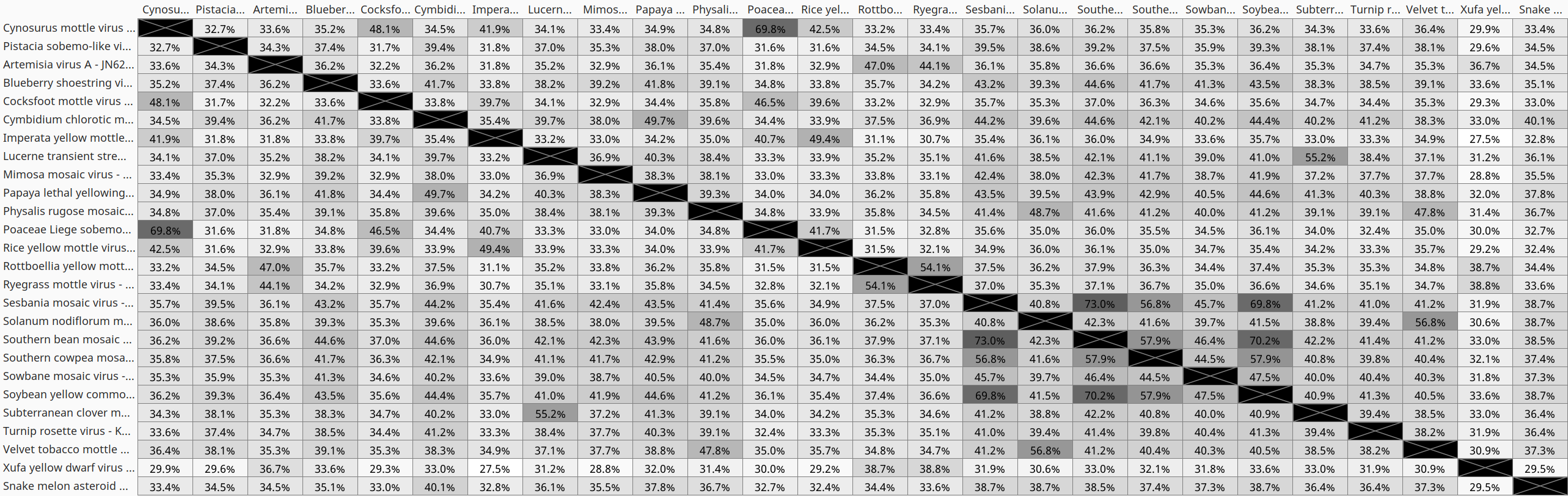 Table 2. Identity percentages seen between amino acid sequences of viral RdRPs translated from ORF2b extracted from the genomes of recognized and tentative new sobemoviruses. Multiple sequence alignment was obtained using MUSCLE algorithm.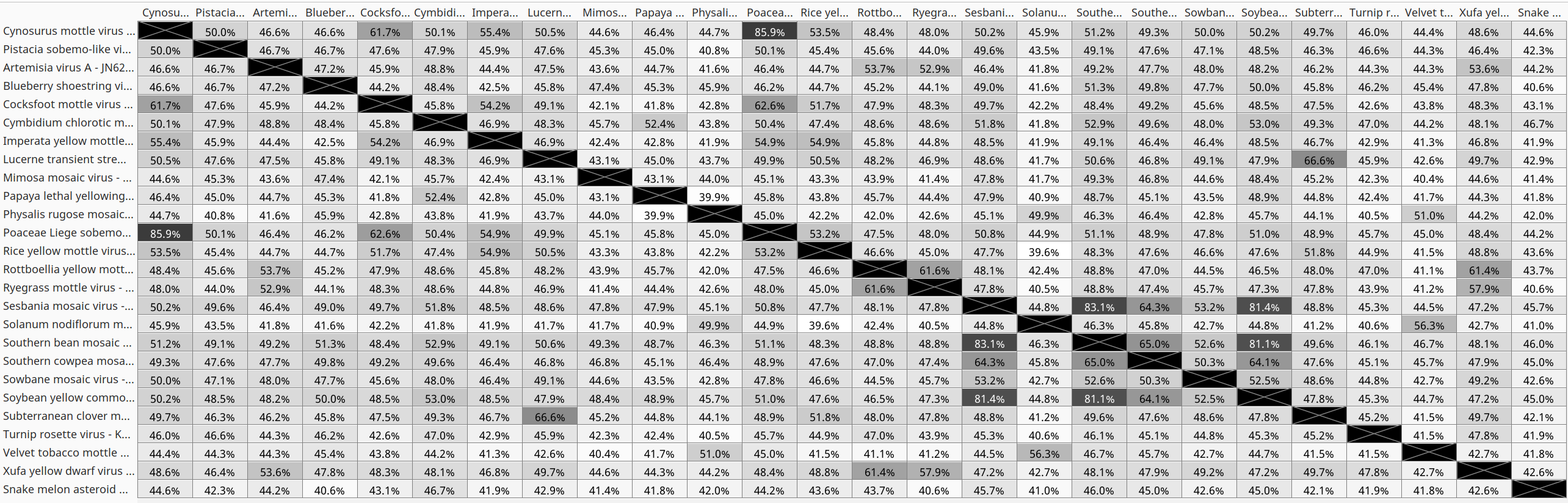 Fig. 2. Phylogenetic tree base on multiple alignment of sobemoviral RdRP sequences generated using Neighbor-Jointing Method. Branch labels indicate substitutions per site. 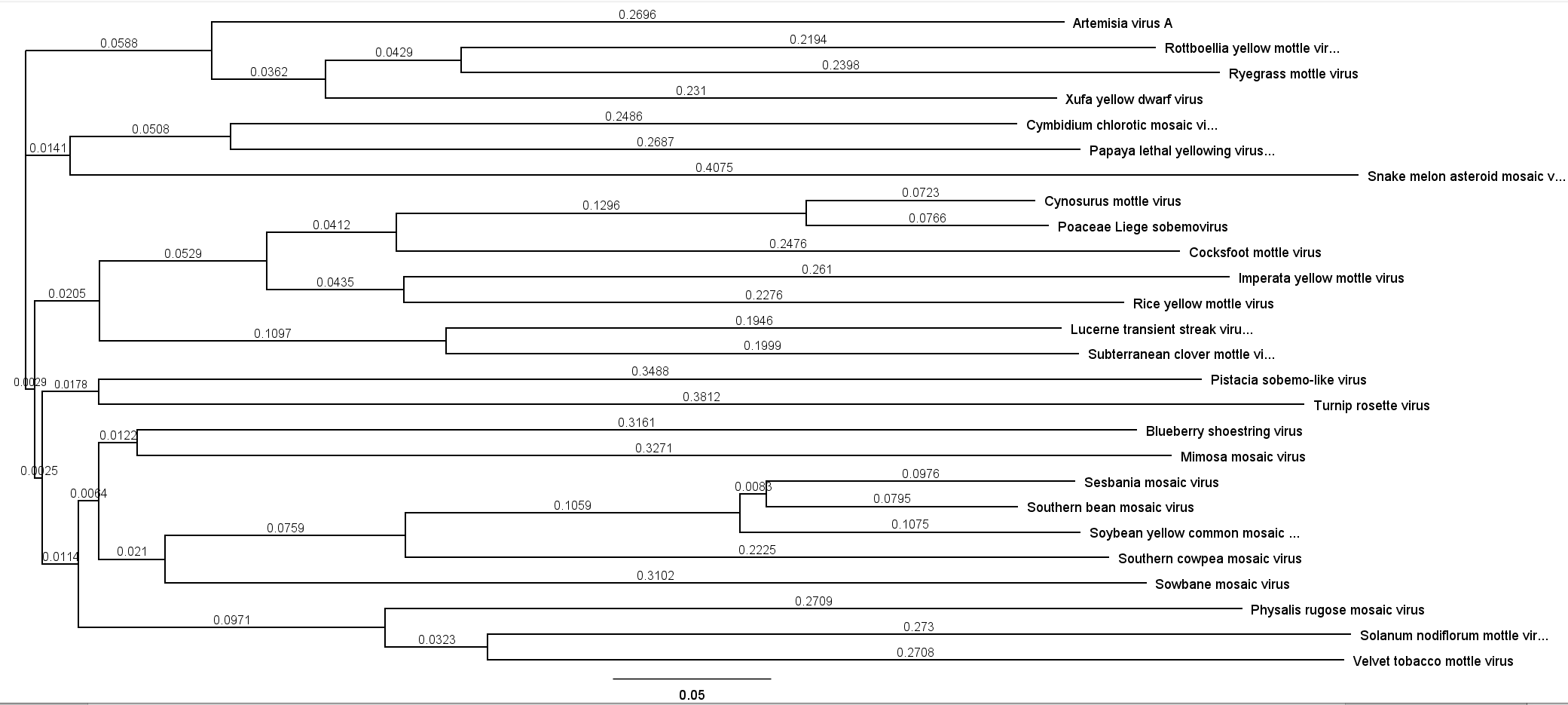 ReferencesSõmera M et al (2023) Sequencing and biological characterization of Cynosurus mottle virus historical isolates from Germany. UnpublishedKauffmann CM et al (2023) Complete genome sequence of mimosa mosaic virus, a new sobemovirus infecting Mimosa sensitiva L. Arch Virol 168:28. DOI: 10.1007/s00705-022-05683-5. PMID: 36598574Mohammadi M et al (2023) Transcriptome data analysis revealed novel viruses for genus Pistacia in Iran, China, and Italy. UnpublishedMaclot F et al (2023). Long-Term Anthropogenic Management and Associated Loss of Plant Diversity Deeply Impact Virome Richness and Composition of Poaceae Communities. Microbiol Spectr 11:e0485022. DOI: 10.1128/spectrum.04850-22. PMID: 36916941Rubio L et al (2022) Discovery and Diagnosis of a New Sobemovirus Infecting Cyperus esculentus Showing Leaf Yellow Mosaic and Dwarfism Using Small-RNA High Throughput Sequencing. Plants 11:2002. DOI: 10.3390/plants11152002. PMID: 35956480Code assigned:2023.021PShort title: Create five species in the genus Sobemovirus (Sobelivirales:Solemoviridae)Short title: Create five species in the genus Sobemovirus (Sobelivirales:Solemoviridae)Short title: Create five species in the genus Sobemovirus (Sobelivirales:Solemoviridae)Sõmera M, Sarmiento C, Hebrard E, Fargette Dmerike.somera@taltech.ee;cecilia.sarmiento@taltech.ee;eugenie.hebrard@ird.fr;denis.fargette@ird.frMerike Sõmera merike.somera@taltech.eeSolemoviridae SGStudy GroupNumber of membersNumber of membersNumber of membersStudy GroupVotes supportVotes againstNo voteSolemoviridae SG40Is any taxon name used here derived from that of a living person (Y/N)NTaxon namePerson from whom the name is derivedPermission attached (Y/N)Date first submitted to SC ChairJune 22, 2023Date of this revision (if different to above)Following the EC request to reconsider the use of acronyms as species epithets, the Study Group confirmed the decision of using the acronyms as species epithets.2023.021P.Uc.v1.Sobemovirus_5nspA search in the NCBI GenBank revealed five new viruses which tentatively belong to the genus Sobemovirus. Analysis of their genome and RdRP sequences confirms that these viruses can be recognized as novel species in the genus Sobemovirus.